1.11	to consider possible regulatory actions to support the modernization of the Global Maritime Distress and Safety System (GMDSS) and the implementation of e-navigation, in accordance with Resolution 361 (Rev.WRC-19);For Issue A – Resolves 1 of Resolution 361 (Rev.WRC-19), 
Global maritime distress and safety system modernizationARTICLE 5Frequency allocationsSection IV – Table of Frequency Allocations
(See No. 2.1)

MOD	AFCP/87A11/1#1671495-1 800 kHzMOD	AFCP/87A11/2#16723 230-5 003 kHzMOD	AFCP/87A11/3#16735 003-7 000 kHzMOD	AFCP/87A11/4#16747 450-13 360 kHzMOD	AFCP/87A11/5#167513 360-18 030 kHzMOD	AFCP/87A11/6#167618 030-23 350 kHzADD	AFCP/87A11/7#16775.A111	When establishing coast stations in the NAVDAT service on the frequencies 500 kHz and 4 226 kHz, the conditions for the use of the frequencies 500 kHz and 4 226 kHz are prescribed in Articles 31 and 52. Administrations are strongly recommended to coordinate the operating characteristics in accordance with the procedures of the International Maritime Organization (IMO) (see Resolution [A111] (WRC-23)).     (WRC-23)MOD	AFCP/87A11/8#16785.110	The frequencies 2 174.5 kHz, 4 177.5 kHz, 6 268 kHz, 8 376.5 kHz, 12 520 kHz and 16 695 kHz are ADD	AFCP/87A11/9#16795.B111	The frequencies 6 337.5 kHz, 8 443 kHz, 12 663.5 kHz, 16 909.5 kHz and 22 450.5 kHz are the regional frequencies for the transmission of maritime safety information (MSI) by means of the NAVDAT system (see Appendices 15 and 17).     (WRC-23)MOD	AFCP/87A11/10#16805.132	The frequencies 4 210 kHz, 6 314 kHz, 8 416.5 kHz, 12 579 kHz, 16 806.5 kHz, 19 680.5 kHz, 22 376 kHz and 26 100.5 kHz are the international frequencies for the transmission of maritime safety information (MSI) (see 17).MOD	AFCP/87A11/11#16815.228C	The use of the frequency bands 161.9625-161.9875 MHz and 162.0125-162.0375 MHz by the maritime mobile service and the mobile-satellite (Earth-to-space) service is limited to the automatic identification system (AIS). The use of these frequency bands by the aeronautical mobile (OR) service is limited to AIS emissions from search and rescue aircraft operations. The AIS operations in these frequency bands shall not constrain the development and use of the fixed and mobile services operating in the adjacent frequency bands.     (WRC-)MOD	AFCP/87A11/12#16825.375	The  band 1 645.5-1 646.5 MHz by the mobile-satellite service (Earth-to-space) and  inter-satellite links  distress and safety communications (see Article 31).ARTICLE 19Identification of stationsSection I − General provisionsMOD	AFCP/87A11/13#168519.11		5)	All transmissions by satellite emergency position-indicating radiobeacons (EPIRBs) operating in the band 406-406.1 MHz shall carry identification signals.ARTICLE 31Frequencies for the global maritime distress and safety system (GMDSS)Section II − Survival craft stationsMOD	AFCP/87A11/14#168731.7		2)	Equipment for transmitting locating signals from survival craft stations shall be capable of operating in the 9 200-9 500 MHz ARTICLE 32Operational procedures for distress communications in the
global maritime distress and safety system (GMDSS)     (WRC-07)Section I − GeneralMOD	AFCP/87A11/15#168832.7	§ 6	The phonetic alphabet and figure code in Appendix 14 and the abbreviations and signals in accordance with the most recent version of Recommendation ITU-R M.1172 should be used where applicable1.     (WRC-)MOD	AFCP/87A11/16#1689______________1 	32.7.1	The use of the Standard Marine Communication Phrases and, where language difficulties exist, the International Code of Signals, both published by the International Maritime Organization (IMO), is also recommended.Section II − Distress alerting and distress calling     (WRC-07)32.11	B − Transmission of a distress alert or a distress call     (WRC-07)B1 − Transmission of a distress alert or a distress call by a ship station
or a ship earth station     (WRC-07)MOD	AFCP/87A11/17#169032.12	§ 8	Ship-to-shore distress alerts or calls are used to alert rescue coordination centres via coast stations or coast earth stations that a ship is in distress. These alerts are based on the use of transmissions via satellites (from a ship earth station or a satellite EPIRB) and terrestrial services (from ship stations).     (WRC-)32.20	C − Receipt and acknowledgement of distress alerts and distress calls     (WRC-07)C1 − Procedure for acknowledgement of receipt of distress alerts or a distress call     (WRC-07)MOD	AFCP/87A11/18#169132.21A		2)	When acknowledging receipt of a distress alert sent by DSC8, the acknowledgement in the terrestrial services shall be made by DSC radiotelephony on the associated distress and safety frequency in the same band in which the distress alert was received, taking due account of the directions given in the most recent versions of Recommendations ITU-R M.493 and ITU-R M.541.     (WRC-)MOD	AFCP/87A11/19#169232.23	§ 15	When acknowledging by radiotelephony the receipt of a distress alert or a distress call from a ship station or a ship earth station, the acknowledgement should be given in the following form, taking into account Nos. 32.6 and 32.7:–	the distress signal “MAYDAY”;–	the name followed by the call sign, or the MMSI or other identification of the station sending the distress message;–	the words “THIS IS”;–	the name and call sign or other identification of the station acknowledging receipt;–	the word “RECEIVED”;–	the distress signal “MAYDAY”.     (WRC-)SUP	AFCP/87A11/20#169332.24 C3 − Receipt and acknowledgement by a ship station or 
ship earth station    (WRC-07)MOD	AFCP/87A11/21#169432.31		2)	However, in order to avoid making unnecessary or confusing transmissions in response, a ship station, which may be at a considerable distance from the incident, receiving an HF distress alert, shall not acknowledge it but shall observe the provisions of Nos. 32.36 to, and shall, if the distress alert is not acknowledged by a coast station within five minutes, relay the distress alert, but only to an appropriate coast station or coast earth station (see also Nos. 32.16 to 32.19H).     (WRC-)MOD	AFCP/87A11/22#169532.34A	§ 21A	However, unless instructed to do so by a coast station or a rescue coordination centre, a ship station may only send an acknowledgement by DSC in the event that:a)	no acknowledgement by DSC from a coast station has been observed; andb)	no other communication by radiotelephony to or from the vessel in distress has been observed; andc)	at least five minutes have elapsed and the distress alert by DSC has been repeated (see No. 32.21A.1).     (WRC-)32.36	D − Preparations for handling of distress trafficSUP	AFCP/87A11/23#169632.38Section III − Distress traffic32.39	A − General and search and rescue coordinating communicationsSUP	AFCP/87A11/24#169732.43SUP	AFCP/87A11/25#169832.44MOD	AFCP/87A11/26#169932.47		in radiotelephony, the signal SEELONCE MAYDAY, pronounced as the French expression “silence, m’aider”;SUP	AFCP/87A11/27#170032.48 MOD	AFCP/87A11/28#170132.52	§ 32	In radiotelephony, the message referred to in No. 32.51 should consist of the following taking into account Nos. 32.6 and 32.7:–	the distress signal “MAYDAY”;–	the words “ALL STATIONS”, spoken three times;–	the words “THIS IS”;–	the name of the station sending that message, spoken three times;–	the call sign or other identification of the station sending the message;–	the time of handing in of the message;–	the MMSI (if the initial alert has been sent by DSC), the name and the call sign of the mobile station which was in distress;–	the words “SEELONCE FEENEE” pronounced as the French words “silence fini”.     (WRC-)SUP	AFCP/87A11/29#170232.5332.54	B − On-scene communicationsMOD	AFCP/87A11/30#170332.56		2)	Control of on-scene communications is the responsibility of the unit coordinating search and rescue operations10. Simplex communications shall be used so that all on-scene mobile stations may share relevant information concerning the distress incident.MOD	AFCP/87A11/31#170432.57	§ 34	1)	The preferred frequencies in radiotelephony for on-scene communications are 156.8 MHz and 2 182 kHz.MOD	AFCP/87A11/32#170532.59	§ 35	The selection or designation of on-scene frequencies is the responsibility of the unit coordinating search and rescue operations10. Normally, once an on-scene frequency is established, a continuous aural watch is maintained by all participating on-scene mobile units on the selected frequency.32.60	C − Locating and homing signalsMOD	AFCP/87A11/33#170632.61	§ 36	1)	Locating signals are radio transmissions intended to facilitate the finding of a mobile unit in distress or the location of survivors. These signals include those transmitted by searching units, and those transmitted by the mobile unit in distress, by survival craft, by satellite EPIRBs and by  to assist the searching units. ARTICLE 33Operational procedures for urgency and safety communications in
the global maritime distress and safety system (GMDSS)Section II − Urgency communicationsMOD	AFCP/87A11/34#170733.8	§ 2	1)	In a terrestrial system, urgency communications consist of an announcement, transmitted using digital selective calling, followed by the urgency call and message transmitted using radiotelephony or data. The announcement of the urgency message shall be made on one or more of the distress and safety calling frequencies specified in Section I of Article 31 using either digital selective calling and the urgency call format, or if not available, radio telephony procedures and the urgency signal. Announcements using digital selective calling should use the technical structure and content set forth in the most recent version of Recommendations ITU-R M.493 and ITU-R M.541. A separate announcement need not be made if the urgency message is to be transmitted through the maritime mobile-satellite service.     (WRC-)MOD	AFCP/87A11/35#170833.12	§ 6	The urgency call should consist of the following, taking into account Nos. 32.6 and 32.7: –	the urgency signal “PAN PAN”, spoken three times;–	the name of the called station or “ALL STATIONS”, spoken three times;–	the words “THIS IS”;–	the name of the station transmitting the urgency message, spoken three times;–	the call sign or any other identification;–	the MMSI (if the initial announcement has been sent by DSC),followed by the urgency message or followed by the details of the channel to be used for the message in the case where a working channel is to be used.In radiotelephony, on the selected working frequency, the urgency call and message consist of the following, taking into account Nos. 32.6 and 32.7:–	the urgency signal “PAN PAN”, spoken three times;–	the name of the called station or “ALL STATIONS”, spoken three times;–	the words “THIS IS”;–	the name of the station transmitting the urgency message, spoken three times;–	the call sign or any other identification;–	the MMSI (if the initial announcement has been sent by DSC);–	the text of the urgency message.     (WRC-)SUP	AFCP/87A11/36#170933.13SUP	AFCP/87A11/37#171033.17SUP	AFCP/87A11/38#171133.18Section III − Medical transportsMOD	AFCP/87A11/39#171233.20	§ 11	1)	For the purpose of announcing and identifying medical transports which are protected under the above-mentioned Conventions, the procedure of Section II of this Article is used. The urgency call shall be followed by the addition of the single word MAY-DEE-CAL pronounced as in French “médical”, in radiotelephony.     (WRC-)Section IV − Safety communicationsMOD	AFCP/87A11/40#171333.31	§ 15	1)	In a terrestrial system, safety communications consist of a safety announcement, transmitted using digital selective calling, followed by the safety call and message transmitted using radiotelephony or data. The announcement of the safety message shall be made on one or more of the distress and safety calling frequencies specified in Section I of Article 31 using either digital selective calling techniques and the safety call format, or radiotelephony procedures and the safety signal.     (WRC-)MOD	AFCP/87A11/41#171433.35	§ 19	The complete safety call should consist of the following, taking into account Nos. 32.6 and 32.7:–	the safety signal “SECURITE”, spoken three times;–	the name of the called station or “ALL STATIONS”, spoken three times;–	the words “THIS IS”;–	the name of the station transmitting the safety message, spoken three times;–	the call sign or any other identification;–	the MMSI (if the initial announcement has been sent by DSC),followed by the safety message or followed by the details of the channel to be used for the message in the case where a working channel is to be used.In radiotelephony, on the selected working frequency, the safety call and message should consist of the following, taking into account Nos. 32.6 and 32.7:–	the safety signal “SECURITE”, spoken three times;–	the name of the called station or “ALL STATIONS”, spoken three times;–	the words “THIS IS”;–	the name of the station transmitting the safety message, spoken three times;–	the call sign or any other identification;–	the MMSI (if the initial alert has been sent by DSC);–	the text of the safety message.     (WRC-)SUP	AFCP/87A11/42#171533.36SUP	AFCP/87A11/43#171633.37SUP	AFCP/87A11/44#171733.38Section V − Transmission of maritime safety information2ADD	AFCP/87A11/45#171833.40bis	The transmission of maritime safety information using either the NAVTEX system and/or the NAVDAT system is the responsibility of the administration which shall inform the IMO in order to update the IMO Master Plan of shore-based facilities for the GMDSS (GMDSS Master Plan).     (WRC-23)MOD	AFCP/87A11/46#171933.41	§ 22	The mode and format of the transmissions mentioned in Nos. 33.43, 33.45, 33.46 and 33.48 shall be in accordance with the relevant ITU-R Recommendations.33.42	B − International NAVTEX systemMOD	AFCP/87A11/47#172033.43	§ 23	safety information  transmitted by means of narrow-band direct-printing telegraphy with forward error correction the frequency 518 kHz  (see Appendix 15).ADD	AFCP/87A11/48#172133.46A1	D − International NAVDAT systemADD	AFCP/87A11/49#172233.46A2	§ 25	Where maritime safety information is transmitted using the international NAVDAT system, taking into account No. 33.40bis, the frequency 500 kHz and/or 4 226 kHz shall be used (see Appendix 15).     (WRC-23)MOD	AFCP/87A11/50#172333.47	 − High seas maritime safety informationMOD	AFCP/87A11/51#172433.48	§ 	Maritime safety information is transmitted by means of narrow-band direct-printing telegraphy with forward error correction  the frequencies 4 210 kHz, 6 314 kHz, 8 416.5 kHz, 12 579 kHz, 16 806.5 kHz, 19 680.5 kHz, 22 376 kHz and 26 100.5 kHz.MOD	AFCP/87A11/52#172533.49	 − Maritime safety information via satelliteMOD	AFCP/87A11/53#172633.50	§ 	Maritime safety information may be transmitted via satellite in the maritime mobile-satellite service using the frequency bands 1 530-1 545 MHz and 1 621.35-1 626.5 MHz (see Appendix 15).     (WRC-)ARTICLE 34Alerting signals in the global maritime distress and safety system (GMDSS)MOD	AFCP/87A11/54#1727Section I − position-indicating radiobeacon (EPIRB) signalsARTICLE 47Operator’s certificatesSection III − Conditions for the issuing of certificatesMOD	AFCP/87A11/55#1728TABLE 47-1Requirements for radio electronic and operator’s certificatesTABLE 47-1 (end)ARTICLE 51Conditions to be observed in the maritime servicesSection I − Maritime mobile service51.39	CA − Ship stations using narrow-band direct-printing telegraphyMOD	AFCP/87A11/56#172951.40	§ 17	1)	All ship stations using narrow-band direct-printing telegraphy equipment be able to send and receive on frequenc designated for narrow-band direct-printing telegraphy in the frequency bands in which they are operating.MOD	AFCP/87A11/57#173051.41		2)	The characteristics of the narrow-band direct-printing equipment be in accordance with Recommendations ITU-R M.476 ITU-R M.625 ITU-R M.627.     (WRC-)51.42	CA1 − Bands between 415 kHz and 535 kHzMOD	AFCP/87A11/58#173151.44	a)	send and receive class F1B or J2B emissions on the working frequencies necessary to carry out their service;51.48	CA3 − Bands between 4 000 kHz and 27 500 kHzMOD	AFCP/87A11/59#173251.49	§ 20	All ship stations equipped with narrow-band direct-printing telegraphy apparatus to work in the authorized bands between 4 000 kHz and 27 500 kHz be able to send and receive class F1B or J2B emissions on working frequencies in each of the HF maritime mobile bands necessary to carry out their service.ADD	AFCP/87A11/60#173351.49bis	Cbis – Ship stations using the automatic connection system     (WRC-23)ADD	AFCP/87A11/61#173451.49ter	The characteristics of the automatic connection system should be in accordance with the most recent versions of Recommendation ITU-R M.493 and Recommendation ITU-R M.541.     (WRC-23)ADD	AFCP/87A11/62#173551.64A1	E − Ship stations receiving data transmissions     (WRC-23)ADD	AFCP/87A11/63#173651.64A2	E1 − Bands between 415 kHz and 526.5 kHz     (WRC-23)ADD	AFCP/87A11/64#173751.64A3	§ 24bis	All ship stations equipped with NAVDAT apparatus for receiving digital data transmissions in the authorized bands between 415 kHz and 535 kHz shall be capable of receiving class W7D emission on 500 kHz, if complying with the provisions of Chapter VII.     (WRC-23)ADD	AFCP/87A11/65#173851.64A4	E2 − Bands between 4 000 kHz and 27 500 kHz     (WRC-23)ADD	AFCP/87A11/66#173951.64A5	§ 24ter	All ship stations equipped with NAVDAT apparatus for receiving digital data transmissions in the authorized bands between 4 000 kHz and 27 500 kHz shall be capable of receiving class W7D emission, if complying with the provisions of Chapter VII.     (WRC-23)ARTICLE 52Special rules relating to the use of frequenciesSection I − General provisions52.4	B − Bands between 415 kHz and 535 kHzMOD	AFCP/87A11/67#174052.6	§ 3	1)	In the maritime mobile service, no assignments shall be made on the frequency 518 kHz other than for transmission by coast stations of meteorological and navigational warnings and urgent information to ships by means of automatic narrow-band direct-printing telegraphy (International NAVTEX System).52.12	D − Bands between 4 000 kHz and 27 500 kHzADD	AFCP/87A11/68#174152.13A	§ 6bis	In the maritime mobile service, no assignments shall be made on the frequency 4 226 kHz other than for transmission by coast stations of meteorological and navigational warnings and urgent information to ships by means of the International NAVDAT System.     (WRC-23)Section III − Use of frequencies for narrow-band direct-printing telegraphy52.96	B − Bands between 415 kHz and 535 kHzMOD	AFCP/87A11/69#174252.97	§ 45	All ship stations equipped with narrow-band direct-printing apparatus to work in the authorized bands between 415 kHz and 535 kHz  be able to send and receive class F1B emissions as specified in No. 51.44. Additionally, ship stations complying with the provisions of Chapter VII shall be able to receive class F1B emissions on 518 kHz (see No. 51.45).52.102	D − Bands between 4 000 kHz and 27 500 kHzMOD	AFCP/87A11/70#174352.103	§ 47	All ship stations equipped with narrow-band direct-printing telegraph apparatus to work in the authorized bands between 4 000 kHz and 27 500 kHz be able to send and receive class F1B emissions as specified in No. 51.49.The assignable frequencies are indicated in Appendi 17.Section IV − Use of frequencies for digital selective-calling52.110	A − GeneralMOD	AFCP/87A11/71#174452.111	§ 50	The provisions described in this Section are applicable to calling and acknowledgement, when digital selective-calling techniques are used, except in cases of distress, urgency and safety, to which the provisions of Chapter VII apply.ADD	AFCP/87A11/72#1745Section IVbis − Use of frequencies for the automatic connection system     (WRC-23)ADD	AFCP/87A11/73#174652.xx0	A – General     (WRC-23)ADD	AFCP/87A11/74#174752.xx1	§ y0	The automatic connection system (ACS) means automatic connection function using DSC for shore-to-ship, ship-to-shore or ship-to-ship communication with the most appropriate working frequency (or channel) in the MF and HF bands of the maritime mobile service.The procedure for ACS shall not interrupt a reliable watch on a 24-hour basis on appropriate DSC distress alerting frequencies unless the equipment is transmitting.When an ACS is utilized, it should be in accordance with the most recent versions of Recommendation ITU-R M.493 and Recommendation ITU-R M.541.     (WRC-23)ADD	AFCP/87A11/75#174852.xx2	B – Bands between 1 606.5 kHz and 4 000 kHz      (WRC-23)ADD	AFCP/87A11/76#174952.xx3	§ y1	The ACS frequency used for transmitting and receiving for both ship stations and coast stations is 2 174.5 kHz.     (WRC-23)ADD	AFCP/87A11/77#175052.xx4	C – Bands between 4 000 kHz and 27 500 kHz     (WRC-23)ADD	AFCP/87A11/78#175152.xx5	§ y2	The ACS frequencies used for transmitting and receiving for both ship stations and coast stations are 4 177.5 kHz, 6 268 kHz, 8 376.5 kHz, 12 520 kHz and 16 695 kHz.     (WRC-23)Section VII – Use of frequencies for data transmissions    (WRC-12)ADD	AFCP/87A11/79#175252.262A1	B − Bands between 415 kHz and 526.5 kHz     (WRC-23)ADD	AFCP/87A11/80#1753B1 − Mode of operation of stations     (WRC-23)ADD	AFCP/87A11/81#175452.262A2		The class of emissions to be used for data transmissions in the bands between 415 kHz and 526.5 kHz should be in accordance with the most recent version of Recommendation ITU-R M.2010. Coast stations as well as ship stations should use radio systems specified in the most recent version of Recommendation ITU-R M.2010.     (WRC-23)MOD	AFCP/87A11/82#175552.263	 – Bands between 4 000 kHz and 27 500 kHz    (WRC-)MOD	AFCP/87A11/83#17561 – Mode of operation of stations     (WRC-)MOD	AFCP/87A11/84#175752.264		The class of emissions to be used for data transmissions in should be in accordance with the most recent version of Recommendation ITU-R M.1798. Coast stations as well as ship stations should use radio systems specified in the most recent version of Recommendation ITU-R M.1798.    (WRC-)ADD	AFCP/87A11/85#175852.265A1		Coast stations employing the class of emissions in accordance with the most recent version of Recommendation ITU-R M.2058 in the frequency bands between 4 000 kHz and 27 500 kHz shall not exceed a mean power in the following values:ADD	AFCP/87A11/86#1759ARTICLE 54bisAutomatic Connection SystemADD	AFCP/87A11/87#176054bis.1	§ 1	1)	The automatic connection system (ACS) using digital selective calling in MF and HF bands is designed to ensure reliable access to the required radio links for the mariner.     (WRC-23)ADD	AFCP/87A11/88#176154bis.2		2)	The ACS should be in accordance with the most recent versions of Recommendation ITU-R M.541 and Recommendation ITU-R M.493.     (WRC-23)MOD	AFCP/87A11/89#1762APPENDIX 14 (REV.WRC-)Phonetic alphabet and figure code(See Articles  and 57)     (WRC-)APPENDIX 15 (REV.WRC-19)Frequencies for distress and safety communications for the Global
Maritime Distress and Safety SystemMOD	AFCP/87A11/90#1763TABLE 15-1     (WRC-)Frequencies below 30 MHzTABLE 15-1 (end)     (WRC-)MOD	AFCP/87A11/91#1764TABLE  15-2     (WRC-)Frequencies above 30 MHz (VHF/UHF)TABLE  15-2  (end)     (WRC-)APPENDIX 17 (REV.WRC-19)Frequencies and channelling arrangements in the
high-frequency bands for the maritime mobile serviceMOD	AFCP/87A11/92#1767PART  A  –  Table of subdivided bands     (WRC-)……j)	For the use of the assigned frequencies 4 177.5 kHz, 6 268 kHz, 8 376.5 kHz, 12 520 kHz and 16 695 kHz in these sub-bands by ship and coast stations for .…pp)	The frequency bands 4 221-4 231 kHz, 6 332.5-6 342.5 kHz, 8 438-8 448 kHz, 12 658.5-12 668.5 kHz, 16 904.5-16 914.5 kHz and 22 445.5-22 455.5 kHz may also be used by the NAVDAT system, on condition that the use of NAVDAT system transmitting stations is limited to coast stations operating in accordance with the most recent version of Recommendation ITU-R M.2058.     (WRC-19)q)	These frequency bands may be used by narrow-band direct-printing applications by administrations, subject to not claiming protection from other stations in the maritime mobile service using digitally modulated emissions.…PART  B  –  Channelling arrangements     (WRC-15)MOD	AFCP/87A11/93#1768Section II  –  Narrow-band direct-printing telegraphy (paired frequencies)1	Each coast station which uses paired frequencies is assigned one or more frequency pairs from the following series; each pair consists of a transmitting and a receiving frequency.2	The speed of the narrow-band direct-printing telegraphy and data systems shall not exceed 100 Bd for FSK and 200 Bd for PSK.Table of frequencies for two-frequency operation by coast stations (kHz)Table of frequencies for two-frequency operation by coast stations (kHz)Table of frequencies for two-frequency operation by coast stations (kHz)…MOD	AFCP/87A11/94#1769RESOLUTION 18 (Rev.WRC-)Relating to the procedure for identifying and announcing the position of
ships and aircraft of States not parties to an armed conflictThe World Radiocommunication Conference (),…resolves1	that the frequencies for urgency signal and messages specified in the Radio Regulations may be used by ships and aircraft of States not parties to an armed conflict for self-identification and establishing communications; the transmission will consist of the urgency or safety signals, as appropriate, described in Article 33 followed by the addition of the single word “NEUTRAL” pronounced as in French “neutral” in radiotelephony; as soon as practicable, communications shall be transferred to an appropriate working frequency;…MOD	AFCP/87A11/95#1770RESOLUTION 349 (REV.WRC-)Operational procedures for cancelling false distress alerts in 
the Global Maritime Distress and Safety SystemThe World Radiocommunication Conference (),…notingthat the International Maritime Organization (IMO) operational procedure to cancel false distress alerts,…ANNEX TO RESOLUTION 349 (Rev.WRC-)Cancelling of false distress alertsIf a distress alert is inadvertently transmitted, the following steps shall be taken to cancel the distress alert.1	VHF digital selective calling1)	2)	If the DSC equipment is capable of cancellation, in accordance with the most recent version of Recommendation ITU-R M.493;3)	Set to channel 16; and4)	Transmit a broadcast message to “All Stations” giving the ship’s name, call sign and maritime mobile service identity (MMSI), and cancel the false distress alert2	MF digital selective calling1)	2)	If the DSC equipment is capable of cancellation,  in accordance with the most recent version of Recommendation ITU-R M.493;3)	Tune for radiotelephony transmission on 2 182 kHz; and4)	Transmit a broadcast message to “All Stations” giving the ship’s name, call sign and MMSI, and cancel the false alert3	HF digital selective calling1)	2)	If the DSC equipment is capable of cancellation,  in accordance with the most recent version of Recommendation ITU-R M.493;3)	Tune for radiotelephony on the distress and safety frequency in each frequency band in which a false distress alert was transmitted (see Appendix 15); and4)	Transmit a broadcast message to “All Stations” giving the ship’s name, call sign and MMSI, and cancel the false alert on the distress and safety frequency in each frequency band in which the false distress alert was transmittedReasons:	Expression of “implement distress self-cancel operation” is more explicit and specific than the expression of “cancel the alert”.4	Ship earth stationNotify the appropriate rescue coordination centre that the alert is cancelled by sending a distress priority message. Provide ship name, call sign and ship earth station identity with the cancelled alert message.5	position indicating radiobeacon (EPIRB)If for any reason an EPIRB is activated inadvertently, immediately stop the inadvertent transmission and contact the appropriate rescue coordination centre through a coast station or land earth station and cancel the distress alert.6	GeneralNotwithstanding the above, ships may use additional appropriate means available to them to inform the appropriate authorities that a false distress alert has been transmitted and should be cancelled.MOD	AFCP/87A11/96#1771RESOLUTION 354 (WRC-)Distress and safety radiotelephony procedures for 2 182 kHz The World Radiocommunication Conference (),…ANNEX TO RESOLUTION 354 (WRC-)Distress and safety radiotelephony procedures for 2 182 kHz*PART A1 − GENERAL…§ 4	The abbreviations and signals of Recommendation ITU-R M.1172 and the Phonetic Alphabet and Figure Code in Appendix 14 should be used where applicable2.§ 5	Distress, urgency and safety communications may also be made using digital selective calling and satellite techniques, in accordance with the provisions specified in Chapter VII and relevant ITU-R Recommendations.…Reasons: 	NBDP has been deleted from the GMDSS. In order to avoid potential confusion, it is necessary to remind the mariners and administrations of the difference in pronunciations of figures in RR Appendix 14 and IMO SMCP.PART A2 − FREQUENCIES FOR DISTRESS AND SAFETY…Section II − Protection of distress and safety frequencies…B  −  2 182 kHz§ 6	1)	Except for transmissions authorized on the carrier frequency 2 182 kHz and on the frequencies 2 174.5 kHz, 2 177 kHz, 2 187.5 kHz and 2 189.5 kHz, all transmissions on the frequencies between 2 173.5 kHz and 2 190.5 kHz are forbidden (see also Appendix 15).	2)	To facilitate the reception of distress calls, all transmissions on 2 182 kHz should be kept to a minimum.ADD	AFCP/87A11/97#1772DRAFT NEW RESOLUTION [A111] (WRC-23)Coordination of NAVDAT servicesThe World Radiocommunication Conference (Dubai, 2023),consideringa)	that the International Maritime Organization (IMO) has established procedures to coordinate the operational aspects of NAVDAT services, such as allocation of transmitter identification and time schedules, in the planning stages for transmissions on the international frequencies 500 kHz and/or 4 226 kHz and also on the other frequencies which are defined in No. 5.79 and Appendix 15;b)	that coordination in the frequencies 500 kHz and/or 4 226 kHz and other frequencies which are defined in No. 5.79 and Appendix 15, is essentially operational,resolvesto invite administrations to apply the procedures established by IMO, taking into account the IMO NAVDAT Manual, for coordinating the use of the international frequencies 500 kHz and/or 4 226 kHz and also of the other frequencies which are defined in No. 5.79 and Appendix 15,instructs the Secretary-Generalto invite IMO to provide ITU with information on a regular basis on operational coordination for NAVDAT services on the international frequencies 500 kHz and/or 4 226 kHz and also on the other frequencies which are defined in No. 5.79 and Appendix 15,instructs the Director of the Radiocommunication Bureauto publish this information in the List of Coast Stations and Special Service Stations (List IV) (see No. 20.7).For Issue B – Resolves 2 of Resolution 361 (Rev.WRC-19)
E-NavigationNOC	AFCP/87A11/98#1774ARTICLE 5Frequency allocationsFor Issue C – Resolves 3 of Resolution 361 (Rev.WRC-19)
Introduction of additional satellite systems into the GMDSSARTICLE 5Frequency allocationsSection IV – Table of Frequency Allocations
(See No. 2.1)

MOD	AFCP/87A11/99#17885.364	The use of the band 1 610-1 626.5 MHz by the mobile-satellite service (Earth-to-space) and by the radiodetermination-satellite service (Earth-to-space) is subject to coordination under No. 9.11A. A mobile earth station operating in either of the services in this band shall not produce a peak e.i.r.p. density in excess of −15 dB(W/4 kHz) in the part of the band used by systems operating in accordance with the provisions of No. 5.366 (to which No. 4.10 applies), unless otherwise agreed by the affected administrations. In the part of the band where such systems are not operating, the mean e.i.r.p. density of a mobile earth station shall not exceed −3 dB(W/4 kHz). Stations of the mobile-satellite service shall not claim protection from stations in the aeronautical radionavigation service, stations operating in accordance with the provisions of No. 5.366 and stations in the fixed service operating in accordance with the provisions of No. 5.359. Administrations responsible for the coordination of mobile-satellite networks shall make all practicable efforts to ensure protection of stations operating in accordance with the provisions of No. 5.366.MOD	AFCP/87A11/100#17895.368	The provisions of No. 4.10 do not apply with respect to the radiodetermination-satellite and mobile-satellite services in the frequency band 1 610-1 626.5 MHz. However, No. 4.10 applies in the frequency band 1 610-1 626.5 MHz with respect to the aeronautical radionavigation-satellite service when operating in accordance with No. 5.366, the aeronautical mobile satellite (R) service when operating in accordance with No. 5.367, and in the frequency band 1 621.35-1 626.5 MHz with respect to the maritime mobile-satellite service when used for GMDSS.     (WRC-)ARTICLE 33Operational procedures for urgency and safety communications in
the global maritime distress and safety system (GMDSS)Section V − Transmission of maritime safety information233.49	E − Maritime safety information via satelliteMOD	AFCP/87A11/101#179033.50	§ 26	Maritime safety information may be transmitted via satellite in the maritime mobile-satellite service using the frequency bands 1 530-1 545 MHz 1 621.35-1 626.5 MHz  (see Appendix 15).     (WRC-)Section VII − Use of other frequencies for safety     (WRC-07)MOD	AFCP/87A11/102#179133.53	§ 28	Radiocommunications for safety purposes concerning ship reporting communications, communications relating to the navigation, movements and needs of ships and weather observation messages may be conducted on any appropriate communications frequency, including those used for public correspondence. In terrestrial systems, the frequency bands 415-535 kHz (see Article 52), 1 606.5-4 000 kHz (see Article 52), 4 000-27 500 kHz (see Appendix 17) and 156-174 MHz (see Appendix 18) are used for this function. In the maritime mobile-satellite service, frequencies in the frequency bands 1 530-1 544 MHz, 1 621.35-1 626.5 MHz 1 626.5-1 645.5 MHz are used for this function as well as for distress alerting purposes (see No. 32.2).     (WRC-)APPENDIX 15 (REV.WRC-19)Frequencies for distress and safety communications for the Global
Maritime Distress and Safety SystemMOD	AFCP/87A11/103#1792TABLE  15-2  (end)     (WRC-)ADD	AFCP/87A11/104#1794DRAFT NEW RESOLUTION [B111-Method C3] (WRC-23)The mitigation and elimination for the harmful interference between GSO MSS system for GMDSS and non-GSO MSS system in the frequency bands 1 610.18-1 621.35 MHz and 2 483.59-2 499.91 MHzThe World Radiocommunication Conference (Dubai, 2023), consideringa)	that WRC-19 decided that WRC-23 consider regulatory provisions to support the introduction of additional satellite systems for the global maritime distress and safety system (GMDSS), taking into consideration the activities of the International Maritime Organization (IMO), based on the results of ITU-R studies;b)	that it is necessary to ensure the availability and protection of the assignment of the existing and new GMDSS systems;c)	that the geostationary-satellite orbit (GSO) mobile-satellite service (MSS) system, operating in the frequency bands 1 610.18-1 621.35 MHz in the Earth-to-space direction and 2 483.59-2 499.91 MHz in the space-to-Earth direction, is being considered to provide distress and safety communications for GMDSS;d)	that the MSS (Earth-to-space) is allocated in the frequency band 1 610.0-1 626.5 MHz on a primary basis, subject to coordination under No. 9.11A;e)	that the MSS (space-to-Earth) is allocated in the frequency band 2 483.5-2 500 MHz on a primary basis, subject to coordination under No. 9.11A,recognizinga)	that, based on the Rules of Procedure relating to No. 9.6, coordination is a two-way process. This fact was confirmed by the World Administrative Radio Conference on the use of the geostationary-satellite orbit (WARC-ORB), and confirmed by WRC-97 to be included in the Radio Regulations;b)	that it is a usual practice that, at the stage of coordination, the level of interference and the condition thereof for the assignments recorded in the Master International Frequency Register (MIFR) are used as a basis to require protection from the subsequent assignment; c)	that a mitigation technique and its associated details are useful tools to be mutually agreed by the concerned parties in order to avoid harmful interference,resolves1	that the incoming assignment pertaining to satellite network(s)/system(s) shall take into account the criteria and conditions based on which the assignment pertaining to existing/incumbent satellite network(s)/system(s) have been coordinated;2	that, for the implementation of resolves 1, the level of interference referred to in recognizing b) above shall be taken into account in the process of coordination;3	that, during the process of coordination, the mitigation technique and its associated details shall be mutually agreed by the concerned administration;4	that No. 4.10 shall be applied where required.For Issues A, B and CSUP	AFCP/87A11/105#1800RESOLUTION 361 (REV.WRC-19)Consideration of possible regulatory actions to support modernization of the Global Maritime Distress and Safety System and 
the implementation of e-navigation_______________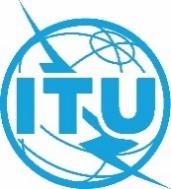 World Radiocommunication Conference (WRC-23)
Dubai, 20 November - 15 December 2023World Radiocommunication Conference (WRC-23)
Dubai, 20 November - 15 December 2023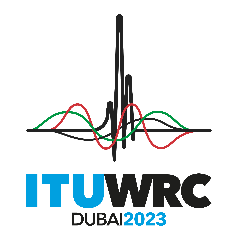 PLENARY MEETINGPLENARY MEETINGAddendum 11 to
Document 87-EAddendum 11 to
Document 87-E23 October 202323 October 2023Original: EnglishOriginal: EnglishAfrican Common ProposalsAfrican Common ProposalsAfrican Common ProposalsAfrican Common ProposalsPROPOSALS FOR THE WORK OF THE CONFERENCEPROPOSALS FOR THE WORK OF THE CONFERENCEPROPOSALS FOR THE WORK OF THE CONFERENCEPROPOSALS FOR THE WORK OF THE CONFERENCEAgenda item 1.11Agenda item 1.11Agenda item 1.11Agenda item 1.11Allocation to servicesAllocation to servicesAllocation to servicesRegion 1Region 2Region 3495-505		MARITIME MOBILE  5.82C495-505		MARITIME MOBILE  5.82C495-505		MARITIME MOBILE  5.82CAllocation to servicesAllocation to servicesAllocation to servicesRegion 1Region 2Region 34 063-4 438	MARITIME MOBILE  5.79A  5.109  5.110  5.130  5.131  5.132				5.1284 063-4 438	MARITIME MOBILE  5.79A  5.109  5.110  5.130  5.131  5.132				5.1284 063-4 438	MARITIME MOBILE  5.79A  5.109  5.110  5.130  5.131  5.132				5.128Allocation to servicesAllocation to servicesAllocation to servicesRegion 1Region 2Region 36 200-6 525	MARITIME MOBILE  5.109  5.110  5.130  5.132				5.1376 200-6 525	MARITIME MOBILE  5.109  5.110  5.130  5.132				5.1376 200-6 525	MARITIME MOBILE  5.109  5.110  5.130  5.132				5.137Allocation to servicesAllocation to servicesAllocation to servicesRegion 1Region 2Region 38 195-8 815	MARITIME MOBILE  5.109  5.110  5.132  5.145				5.1118 195-8 815	MARITIME MOBILE  5.109  5.110  5.132  5.145				5.1118 195-8 815	MARITIME MOBILE  5.109  5.110  5.132  5.145				5.111………12 230-13 200	MARITIME MOBILE  5.109  5.110  5.132  5.14512 230-13 200	MARITIME MOBILE  5.109  5.110  5.132  5.14512 230-13 200	MARITIME MOBILE  5.109  5.110  5.132  5.145Allocation to servicesAllocation to servicesAllocation to servicesRegion 1Region 2Region 316 360-17 410	MARITIME MOBILE  5.109  5.110  5.132  5.14516 360-17 410	MARITIME MOBILE  5.109  5.110  5.132  5.14516 360-17 410	MARITIME MOBILE  5.109  5.110  5.132  5.145Allocation to servicesAllocation to servicesAllocation to servicesRegion 1Region 2Region 322 000-22 855	MARITIME MOBILE  5.132				5.15622 000-22 855	MARITIME MOBILE  5.132				5.15622 000-22 855	MARITIME MOBILE  5.132				5.156The relevant certificate is issued to a candidate who has given proof of the technical and professional knowledge and qualifications enumerated below, as indicated by an
asterisk in the appropriate box1st-class
radio electronic certificate2nd-class radio electronic certificateGeneral operator’s certificateRestricted operator’s certificateKnowledge of the principles of electricity and the theory of radio and of electronics sufficient to meet the requirements specified below:**Theoretical knowledge of GMDSS radiocommunication equipment, including narrow-band direct-printing telegraph and radiotelephone transmitters and receivers, digital selective calling equipment, ship earth stations, emergency position-indicating radiobeacons, marine antenna systems, radio equipment for survival craft together with all auxiliary items, including power supplies, as well as general knowledge of the principles of other equipment generally used for radionavigation, with particular reference to maintaining equipment in service.*General theoretical knowledge of GMDSS radiocommunication equipment, including narrow-band direct-printing telegraph and radiotelephone transmitters and receivers, digital selective calling equipment, ship earth stations, emergency position-indicating radiobeacons, marine antenna systems, radio equipment for survival craft together with all auxiliary items, including power supplies, as well as general knowledge of the principles of other equipment generally used for radionavigation, with particular reference to maintaining equipment in service.*Practical knowledge of the operation and knowledge of the preventive maintenance of the equipment indicated above.**Practical knowledge necessary for the location and repair (using appropriate testing equipment and tools) of faults in the equipment mentioned above which may occur during a voyage.*Practical knowledge necessary for effecting repairs in the case of faults in the equipment indicated above, using the means available on board and, if necessary, replacing modular units.*The relevant certificate is issued to a candidate who has given proof of the technical and professional knowledge and qualifications enumerated below, as indicated by an
asterisk in the appropriate box1st-class
radio electronic certificate2nd-class radio electronic certificateGeneral operator’s certificateRestricted operator’s certificate…Ability to send and to receive correctly by radiotelephon and telegraphy.***Ability to send and to receive correctly by radiotelephone.*…BandMaximum
mean power	4	MHz	5 kW	6	MHz	5 kW	8	MHz	10 kW	12	MHz	10 kW	16	MHz	10 kW	18/19	MHz	10 kW	22	MHz	10 kW(WRC-23)Frequency
(kHz)Description
of usageNotes490MSIThe frequency 490 kHz is used exclusively for maritime safety information (MSI).     (WRC-03)518MSIThe frequency 518 kHz is used exclusively by the international NAVTEX system.*2 182RTP-COMThe frequency 2 182 kHz uses class of emission J3E. See also No. 52.190.*2 187.5DSC3 023AERO-SARThe aeronautical carrier (reference) frequencies 3 023 kHz and 5 680 kHz may be used for intercommunication between mobile stations engaged in coordinated search and rescue operations, and for communication between these stations and participating land stations, in accordance with the provisions of Appendix 27 (see Nos. 5.111 and 5.115).*4 125RTP-COMSee also No. 52.221. The carrier frequency 4 125 kHz may be used by aircraft stations to communicate with stations of the maritime mobile service for distress and safety purposes, including search and rescue (see No. 30.11).*4 207.5DSC4 209.5MSIThe frequency 4 209.5 kHz is exclusively used for NAVTEX-type transmissions (see Resolution 339 (Rev.WRC-07)).4 210MSI-HF5 680AERO-SARSee note under 3 023 kHz above.*6 215RTP-COMSee also No. 52.221.*6 312DSCFrequency
(kHz)Description
of usageNotes6 314MSI-HF*8 291RTP-COM*8 414.5DSC8 416.5MSI-HF*12 290RTP-COM*12 577DSC12 579MSI-HF*16 420RTP-COM*16 804.5DSC16 806.5MSI-HF19 680.5MSI-HF22 376MSI-HF26 100.5MSI-HFLegend:AERO-SAR     These aeronautical carrier (reference) frequencies may be used for distress and safety purposes by mobile stations engaged in coordinated search and rescue operations.DSC     These frequencies are used exclusively for distress and safety calls using digital selective calling in accordance with No. 32.5 (see Nos. 33.8 and 33.32).     (WRC-07)MSI     In the maritime mobile service, these frequencies are used exclusively for the transmission of maritime safety information (MSI) (including meteorological and navigational warnings and urgent information) by coast stations to ships, by means of narrow-band direct-printing telegraphy.MSI-HF     In the maritime mobile service, these frequencies are used exclusively for the transmission of high seas MSI by coast stations to ships, by means of narrow-band direct-printing telegraphy.RTP-COM     These carrier frequencies are used for distress and safety communications (traffic) by radiotelephony.*	Except as provided in these Regulations, any emission capable of causing harmful interference to distress, alarm, urgency or safety communications on the frequencies denoted by an asterisk (*) is prohibited. Any emission causing harmful interference to distress and safety communications on any of the discrete frequencies identified in this Appendix is prohibited.    (WRC-07)Legend:AERO-SAR     These aeronautical carrier (reference) frequencies may be used for distress and safety purposes by mobile stations engaged in coordinated search and rescue operations.DSC     These frequencies are used exclusively for distress and safety calls using digital selective calling in accordance with No. 32.5 (see Nos. 33.8 and 33.32).     (WRC-07)MSI     In the maritime mobile service, these frequencies are used exclusively for the transmission of maritime safety information (MSI) (including meteorological and navigational warnings and urgent information) by coast stations to ships, by means of narrow-band direct-printing telegraphy.MSI-HF     In the maritime mobile service, these frequencies are used exclusively for the transmission of high seas MSI by coast stations to ships, by means of narrow-band direct-printing telegraphy.RTP-COM     These carrier frequencies are used for distress and safety communications (traffic) by radiotelephony.*	Except as provided in these Regulations, any emission capable of causing harmful interference to distress, alarm, urgency or safety communications on the frequencies denoted by an asterisk (*) is prohibited. Any emission causing harmful interference to distress and safety communications on any of the discrete frequencies identified in this Appendix is prohibited.    (WRC-07)Legend:AERO-SAR     These aeronautical carrier (reference) frequencies may be used for distress and safety purposes by mobile stations engaged in coordinated search and rescue operations.DSC     These frequencies are used exclusively for distress and safety calls using digital selective calling in accordance with No. 32.5 (see Nos. 33.8 and 33.32).     (WRC-07)MSI     In the maritime mobile service, these frequencies are used exclusively for the transmission of maritime safety information (MSI) (including meteorological and navigational warnings and urgent information) by coast stations to ships, by means of narrow-band direct-printing telegraphy.MSI-HF     In the maritime mobile service, these frequencies are used exclusively for the transmission of high seas MSI by coast stations to ships, by means of narrow-band direct-printing telegraphy.RTP-COM     These carrier frequencies are used for distress and safety communications (traffic) by radiotelephony.*	Except as provided in these Regulations, any emission capable of causing harmful interference to distress, alarm, urgency or safety communications on the frequencies denoted by an asterisk (*) is prohibited. Any emission causing harmful interference to distress and safety communications on any of the discrete frequencies identified in this Appendix is prohibited.    (WRC-07)Frequency
(MHz)Description
of usageNotes…1 645.5-1 646.5Use of the band 1 645.5-1 646.5 MHz (Earth-to-space) is limited to distress and safety  (see No. 5.375).…Band (MHz)468121618/192225/26Limits (kHz)4 2216 332.58 43812 658.516 904.519 70522 445.526 122.5Frequencies assignable for wide-band systems, facsimile, special and data transmission systems and direct-printing telegraphy systemsm) p) s) pp)Limits (kHz)4 3516 5018 70713 07717 24219 75522 69626 145Frequencies assignable to coast stations for telephony, duplex operationa) t)4 352.4
to
4 436.4

29 f.
3 kHz6 502.4
to
6 523.4

8 f.
3 kHz8 708.4
to
8 813.4

36 f.
3 kHz13 078.4
to
13 198.4

41 f.
3 kHz17 243.4
to
17 408.4

56 f.
3 kHz19 756.4
to
19 798.4

15 f.
3 kHz22 697.4
to
22 853.4

53 f.
3 kHz26 146.4
to
26 173.4

10 f.
3 kHzLimits (kHz)4 4386 5258 81513 20017 41019 80022 85526 175Channel No.4 MHz band4 MHz band6 MHz band6 MHz band8 MHz band8 MHz bandChannel No.TransmitReceiveTransmitReceiveTransmitReceive 1
 2
 3
 4
 54 210.5
4 211
4 211.5
4 212
4 212.54 172.5
4 173
4 173.5
4 174
4 174.56 314.5
6 315
6 315.5
6 316
6 316.56 263
6 263.5
6 264
6 264.5
6 265
8 417
8 417.5
8 418
8 418.5
8 377
8 377.5
8 378
8 378.5 6
 7
 8
 9
104 213
4 213.5
4 214
4 214.5
4 2154 175
4 175.5
4 176
4 176.5
4 1776 317
6 317.5
6 318
6 318.5
6 3196 265.5
6 266
6 266.5
6 267
6 267.58 419
8 419.5
8 420
8 420.5
8 4218 379
8 379.5
8 380
8 380.5
8 38111
12
13
14
15
4 215.5
4 216

4 178
4 178.5

6 319.5
6 320
6 320.5
6 268.5
6 269
6 269.58 421.5
8 422
8 422.5
8 423
8 423.58 381.5
8 382
8 382.5
8 383
8 383.5Channel No.12 MHz band12 MHz band16 MHz band 16 MHz band 18/19 MHz band 18/19 MHz band Channel No.TransmitReceiveTransmitReceiveTransmitReceive 1
 2
 3
 4
 512 579.5
12 580
12 580.5
12 581
12 581.512 477
12 477.5
12 478
12 478.5
12 47916 807
16 807.5
16 808
16 808.5
16 80916 683.5
16 684
16 684.5
16 685
16 685.5 6
 7
 8
 9
1012 582
12 582.5
12 583
12 583.5
12 58412 479.5
12 480
12 480.5
12 481
12 481.516 809.5
16 810
16 810.5
16 811
16 811.516 686
16 686.5
16 687
16 687.5
16 688
19 684
19 684.5
19 685
19 685.5
18 873.5
18 874
18 874.5
18 87511
12
13
14
1512 584.5
12 585
12 585.5
12 586
12 586.512 482
12 482.5
12 483
12 483.5
12 48416 812
16 812.5
16 813
16 813.5
16 81416 688.5
16 689
16 689.5
16 690
16 690.519 686
19 686.5
19 687
19 687.5
19 68818 875.5
18 876
18 876.5
18 877
18 877.516
17
18
19
2012 587
12 587.5
12 588
12 588.5
12 58912 484.5
12 485
12 485.5
12 486
12 486.516 814.5
16 815
16 815.5
16 816
16 816.516 691
16 691.5
16 692
16 692.5
16 69319 688.5
19 689
19 689.5
19 690
19 690.518 878
18 878.5
18 879
18 879.5
18 88021
22
23
24
2512 589.5
12 590
12 590.5
12 591
12 591.512 487
12 487.5
12 488
12 488.5
12 48916 817
16 817.5
16 818

16 818.516 693.5
16 694
16 694.5

16 695.526
27
28
29
3012 592
12 592.5
12 593
12 593.5
12 59412 489.5
12 490
12 490.5
12 491
12 491.516 819
16 819.5
16 820
16 820.5
16 82116 696
16 696.5
16 697
16 697.5
16 69831
32
33
34
3512 594.5
12 595
12 595.5
12 596
12 596.512 492
12 492.5
12 493
12 493.5
12 49416 821.5
16 698.5
36
37
38
39
4012 597
12 597.5
12 598
12 598.5
12 59912 494.5
12 495
12 495.5
12 496
12 496.541
42
43
44
4512 599.5
12 600
12 600.5
12 601
12 601.512 497
12 497.5
12 498
12 498.5
12 499Channel No.12 MHz band (end)12 MHz band (end)Channel No.TransmitReceive46
47
48
49
5012 602
12 602.5
12 603
12 603.5
12 60412 499.5
12 500
12 500.5
12 501
12 501.551
52
53
54
5512 604.5
12 605
12 605.5
12 606
12 606.512 502
12 502.5
12 503
12 503.5
12 50456
57
58
59
6012 607
12 607.5
12 608
12 608.5
12 60912 504.5
12 505
12 505.5
12 506
12 506.561
62
63
64
6512 609.5
12 610
12 610.5
12 611
12 611.512 507
12 507.5
12 508
12 508.5
12 50966
67
68
69
7012 612
12 612.5
12 613
12 613.5
12 61412 509.5
12 510
12 510.5
12 511
12 511.571
72
73
74
7512 614.5
12 615
12 615.5
12 616
12 616.512 512
12 512.5
12 513
12 513.5
12 51476
77
78
79
8012 617
12 617.5
12 618
12 618.5
12 61912 514.5
12 515
12 515.5
12 516
12 516.581
82
83
84
8512 619.5
12 620
12 620.5
12 621
12 621.512 517
12 517.5
12 518
12 518.5
12 51986
87
88
89
9012 622

12 622.5
12 623
12 623.512 519.5

12 520.5
12 521
12 521.591
9212 624
12 624.512 522
12 522.5Frequency
(MHz)Description
of usageNotes....................................